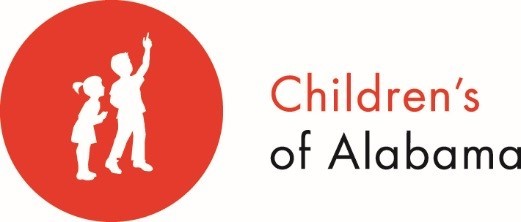 STUDY BUDGET WORKSHEETComplete all information below and email to Pam.Barlow@childrensal.orgPrepared by Pam Barlow, Grants and Research Administration, 638-2452 call for any questions, comments, or observations.The following research quotes below list only the COA technical price for each research subject participating within a UAB IRB approved clinical protocol.Any and all quoted research prices may encounter a UAHSF professional fee or any local UAB-affiliated entity professional fee.Any and all UAHSF professional fees are NOT included within the COA technical research prices below coming from the COA Research office at Children’s.COA never has and will never establish a research payment arrangement with UAHSF.Thus, COA cannot provide a research quote for a professional component coming from UAHSF either.You must contact the proper authority at UAHSF to receive a research price quote for a professional fee component for the research subject.COA technical research prices: